Publicado en Valencia el 08/05/2018 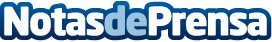 AuraPortal: Reglamento General de Protección de Datos. Cuenta atrás para su cumplimientoEl Parlamento Europeo y el Consejo aprobó el Reglamento General de Protección de Datos (RGPD), que entró en vigor el día 24 de mayo de 2016, si bien su cumplimiento sólo será obligatorio transcurridos dos años desde dicha fechaDatos de contacto:AuraPortalinfo@auraportal.com+ 34 96 295 44 97Nota de prensa publicada en: https://www.notasdeprensa.es/auraportal-reglamento-general-de-proteccion-de Categorias: Internacional Nacional Derecho E-Commerce Software Ciberseguridad Recursos humanos http://www.notasdeprensa.es